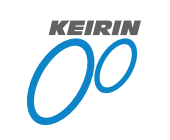 競輪補助事業完了のお知らせこの度、2021年度の競輪の補助を受けて、以下の事業を完了いたしました。本事業の実施により、福祉車両を購入し送迎に活用しています。記事  業  名　　 2021年度　福祉車両の整備　補助事業 事業の内容　　福祉車両の整備補  助  金　　 1,575,000円実 施 場 所　  神奈川県川崎市麻生区王禅寺963-26完 了年月日　　2022年9月15日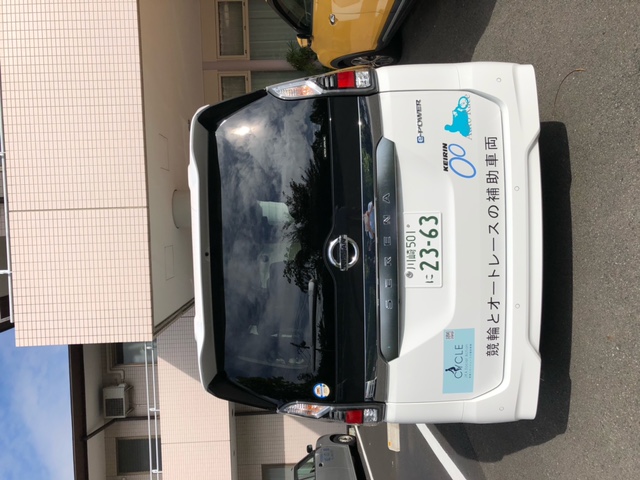 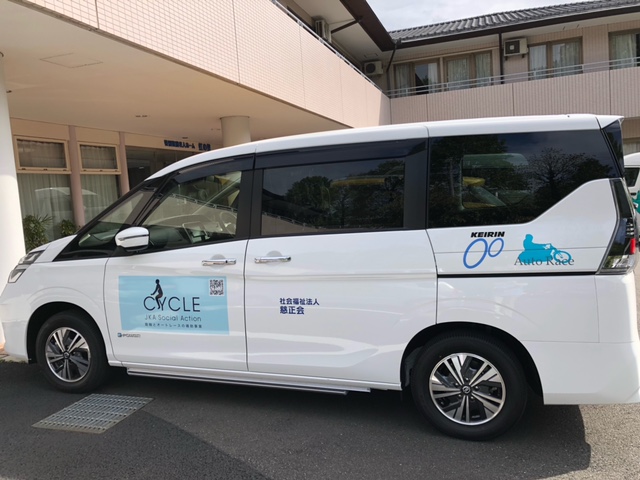 （公財）JKA理事長　笹部　俊雄